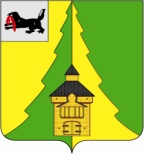 Российская ФедерацияИркутская областьНижнеилимский муниципальный районАДМИНИСТРАЦИЯПОСТАНОВЛЕНИЕОт «09»  июля 2020г. № 640г. Железногорск-Илимский"О внесении изменений и дополнений в постановление администрации Нижнеилимского муниципального района от 20.12.2017г. № 1093 "Об образовании избирательных участков" (в редакции постановлений администрации Нижнеилимского муниципального района от 16.08.2018г. №  758;  от 29.12. 2018г. № 1128; от 17.06.2019г. № 658; от 17.01.2020г. № 24; от 16.03.2020г. № 188; от 04.06.2020)В соответствии с Федеральным законом от 2 октября 2012 года                   №157-ФЗ «О внесении изменений в Федеральный закон «О политических партиях» и Федеральный закон «Об основных гарантиях избирательных прав и права на участие в референдуме граждан Российской Федерации», письмом начальника МКУ «Ресурсный центр» «О переносе избирательного участка», администрация Нижнеилимского муниципального районаПОСТАНОВЛЯЕТ:1. Внести изменения в постановление администрации Нижнеилимского муниципального района от 20.12.2017г. № 1093 «Об образовании избирательных участков»:1.1. «Избирательный участок № 1025» читать в новой редакции:«Избирательный участок №  1025Место нахождения участковой избирательной комиссии и помещения для голосования: Иркутская область, г. Железногорск-Илимский, квартал 1, дом 45, (общежитие № 1), тел.3-29-55.Границы избирательного участка: г. Железногорск-Илимский, переулки Волжский, Днепровский, Донской, Иртышский, Камский, Ленский, улицы Ангарская, Иващенко – дома №№ 1,3, 5, Нагорная, квартал 1 – дома №№ 38А, 45 (общ.№ 1), 63, 63А, 63 Б, 64, 65, 65 А, 66, 67».1.2. «Избирательный участок № 1026» читать в новой редакции:«Избирательный участок № 1026Место нахождения участковой избирательной комиссии и помещения для голосования: Иркутская область, г. Железногорск-Илимский, квартал 2, дом 56, (НОУ ДПО «Нижнеилимский СТК» РО ДОСААФ России Иркутской области), тел.: 3-06-76.Границы избирательного участка: г. Железногорск-Илимский, улица Иващенко - дома №№ 9, 11, 13, квартал 2 – дома с № 1 по № 50».2. Опубликовать данное постановление в периодическом печатном издании «Вестник Думы и администрации Нижнеилимского муниципального района» и разместить на официальном сайте МО «Нижнеилимский район».  3. Контроль за исполнением постановления оставляю за собой.  Мэр района     		            	 М.С.РомановРассылка: в дело-2, НТИК, ДО, МКУ «Ресурсный центр», ГАС «Выборы», пресс-служба администрации района.А.Г.Чеснокова32306Приложение к Постановлениюадминистрации Нижнеилимского муниципального районаОт «20» декабря 2017 г. № 1093(в ред. постановления администрации Нижнеилимского муниципального района от 09.07.2020г. № 640Список избирательных участков (с указанием номеров избирательных участков, их границ, помещений для голосования и номеров телефонов участковых избирательных комиссий)Избирательный участок № 1024Место нахождения участковой избирательной комиссии и помещения для голосования: Иркутская область, г. Железногорск-Илимский, квартал 1, дом 43, (МОУ «Железногорская СОШ № 2»), тел.: 3-03-58.Границы избирательного участка: г. Железногорск-Илимский, квартал 1 - все дома, кроме  домов с №№ 38А, 45(общ 1), 63, 63А, 63Б, 63В, 64, 65, 65А, 66, 67.Избирательный участок № 1025Место нахождения участковой избирательной комиссии и помещения для голосования: Иркутская область, г. Железногорск-Илимский, квартал 1, дом 45, (общежитие № 1), тел.: 3-29-55.Границы избирательного участка: г. Железногорск-Илимский, переулки Волжский, Днепровский, Донской, Иртышский, Камский, Ленский, улицы Ангарская, Иващенко - дома №№ 1, 3, 5, Нагорная, квартал 1 - дома №№ 38А, 45(общ 1), 63, 63А, 63Б, 63В, 64, 65, 65А, 66, 67.Избирательный участок № 1026Место нахождения участковой избирательной комиссии и помещения для голосования: Иркутская область, г. Железногорск-Илимский, квартал 2, дом 56, (НОУ ДПО «Нижнеилимский СТК» РО ДОСААФ России Иркутской области), тел.: 3-06-67.Границы избирательного участка: г. Железногорск-Илимский, улица Иващенко - дома №№ 9, 11, 13, квартал 2 – дома с № 1 по № 50.Избирательный участок №1027Место нахождения участковой избирательной комиссии и помещения для голосования: Иркутская область, г. Железногорск-Илимский, 3 квартал, дом 15 А, (МБУК РДК «Горняк»), тел: 3-26-25. Границы избирательного участка: г. Железногорск-Илимский, улицы Кутузова, Нахимова, Суворова, Ушакова, квартал 2 – дома с № 51 по № 74(общ 2), квартал 3 – дома с № 1 по № 14, квартал 4Избирательный участок № 1028Место нахождения участковой избирательной комиссии и помещения для голосования: Иркутская область, г. Железногорск-Илимский, квартал 3, дом 35, (МОУ «Железногорская СОШ № 3»), тел.: 3-08-86.Границы избирательного участка: г. Железногорск-Илимский, переулок Таежный, улицы Буденного, Ватутина, Гастелло, Геологов, Западная, Кирова, Котовского, Лазо, Пархоменко, Фрунзе, Чапаева, 40 лет ВЛКСМ, квартал 3 – дома с № 16 по № 32.Избирательный участок № 1029Место нахождения участковой избирательной комиссии и помещения для голосования: Иркутская область, г. Железногорск-Илимский, квартал 6, дом 14А, (Профессиональный колледж), тел.: 3-50-52.Границы избирательного участка: г. Железногорск-Илимский, квартал 6 - дома №№ 1, 2, 3, 4, 5, 5А (общ №3),6, 9, 10, 11, 12, 13, 14, 14А, 16А (интернат).Избирательный участок № 1030_Место нахождения участковой избирательной комиссии и помещения для голосования: Иркутская область, г. Железногорск-Илимский, квартал 6 «А», дом 4«А», (классы коррекционного развивающего обучения МОУ «Железногорская СОШ № 1» (бывшая вечерняя школа)), тел.: 3-29-95.Границы избирательного участка: г. Железногорск-Илимский, квартал 6 - дома №№ 6А, 7, 7А, 8, 15, 16, 17, общежития №№ 5, 6, 7, 8, квартал 6А.Избирательный участок № 1031Место нахождения участковой избирательной комиссии и помещения для голосования: Иркутская область, г. Железногорск-Илимский, квартал 7, дом 17, (МОУ «Железногорская СОШ № 4»), тел.: 3-03-92.Границы избирательного участка: г. Железногорск-Илимский, улица Радищева, квартал 7 - дома № № 5, 6, 7, 8, 9,10,11,12,14,15,16.Избирательный участок №  1032Место нахождения участковой избирательной комиссии и помещения для голосования: Иркутская область, г. Железногорск-Илимский, квартал 8, дом 19, каб. 30, 2-й этаж (МУП «ИРЦ»).Границы избирательного участка: г. Железногорск-Илимский, квартал 8 - дома № № 1, 2, 2А, 3, ЗА, 4, 5, 5А, 6, 7, 8 (общ №4), 9А, 28 (общ №28)Избирательный участок №1033Место нахождения участковой избирательной комиссии и помещения для голосования: Иркутская область г. Железногорск-Илимский, квартал 8, дом 29, (МОУ «Железногорская СОШ № 5»), тел.: 3-28-45Границы избирательного участка: г. Железногорск-Илимский, улица Янгеля, квартал 7 - дома № № 1, 2, 3, 4, квартал 8 - дома №№ 9, 10, 11, 12, 13, 14Избирательный участок № 1034Место нахождения участковой избирательной комиссии и помещения для голосования: Иркутская область, г. Железногорск-Илимский, 13-микрорайон ул. Энтузиастов, дом 2А, (МДОУ детский сад «Родничок»), тел.: 3-73-53.Границы избирательного участка: г. Железногорск-Илимский, микрорайон 13, микрорайон 14.Избирательный участок № 1035Место нахождения участковой избирательной комиссии и помещения для голосования: Иркутская область, г. Железногорск-Илимский, 10 квартал, дом 3 «а», (Нижнеилимское правление общества охотников и рыболовов), тел.: 3-24-33.Границы избирательного участка: г. Железногорск-Илимский, улицы Лесная, Полярная, Рождественская, Северная, микрорайон 10, микрорайон 11, микрорайон 11А, поселок ДСУ-2, поселок Северный, поселок СМП-289.Избирательный участок № 1036Место нахождения участковой избирательной комиссии и помещения для голосования: Иркутская область, г. Железногорск-Илимский, поселок Донецкого ЛПХ, дом 34, (административное здание Нижнеилимского АТП), тел.: 3-24-03.Границы избирательного участка: г. Железногорск-Илимский, поселок Донецкого ЛПХ.Избирательный участок № 1037Место нахождения участковой избирательной комиссии и помещения для голосования: Иркутская область, Нижнеилимский район, п. Дальний, ул. Ленина, дом 15, (администрация Дальнинского сельского поселения Нижнеилимского района).Границы избирательного участка: поселок Дальний.Избирательный участок № 1038Место нахождения участковой избирательной комиссии и помещения для голосования: Иркутская область, Нижнеилимский район, п. Брусничный, ул. Ленина, дом 9, (администрация Брусничного сельского поселения Нижнеилимского района).Границы избирательного участка: поселок Брусничный.Избирательный участок № 1039Место нахождения участковой избирательной комиссии и помещения для голосования: Иркутская область, Нижнеилимский район, п. Заморский, ул. Ленина, дом 3, (МОУ «Заморская СОШ»).Границы избирательного участка: поселок Заморский.Избирательный участок № 1040Место нахождения участковой избирательной комиссии и помещения для голосования: Иркутская область, Нижнеилимский район, п. Березняки, ул. Янгеля, дом 25, (здание администрации Березняковского сельского поселения), тел.:  60-210.Границы избирательного участка: поселок Березняки.Избирательный участок № 1041Место нахождения участковой избирательной комиссии и помещения для голосования: Иркутская область, Нижнеилимский район, п. Игирма, ул. Центральная, д. 12, здание ДК (МУК КИЦ БСП).Границы избирательного участка: поселок Игирма.Избирательный участок № 1042Место нахождения участковой избирательной комиссии и помещения для голосования: Иркутская область, Нижнеилимский район, п. Речушка, ул. Красноярская, дом 20, (МОУ «Речушинская СОШ), тел.: 69-400. Границы избирательного участка: поселок Речушка.Избирательный участок № 1043Место нахождения участковой избирательной комиссии и помещения для голосования: Иркутская область,  Нижнеилимский район, п. Заярск, ул. Заярская, дом 1, (здание администрации поселка Заярск).Границы избирательного участка: поселок Заярск.Избирательный участок № 1044Место нахождения участковой избирательной комиссии и помещения для голосования: Иркутская область, Нижнеилимский район, п. Соцгородок, ул. Таёжная, дом 3 А, (МКУК «Фортуна»)Границы избирательного участка: поселок Соцгородок.Избирательный участок № 1045Место нахождения участковой избирательной комиссии и помещения для голосования: Иркутская область, Нижнеилимский район, поселок ж/д станции Черная, ул. Железнодорожная, дом 10, (табельная), тел.: 7-30-01. Границы избирательного участка: поселок ж/д станции Черная.Избирательный участок № 1046Место нахождения участковой избирательной комиссии и помещения для голосования: Иркутская область, Нижнеилимский район, п. Семигорск, ул. Октябрьская, дом 1, (администрация Семигорского сельского поселения), тел.: 64-471.Границы избирательного участка: поселок Семигорск, поселок Мерзлотная.Избирательный участок № 1047Место нахождения участковой избирательной комиссии и помещения для голосования: Иркутская область, Нижнеилимский район, п. Шестаково, ул. Ленина, дом 20Б, (МОУ «Шестаковская СОШ»), тел.: 66-2-44.Границы избирательного участка: поселок Шестаково, улицы Космонавтов, Кошурникова, Ленина, Матросова, Молодежная, Октябрьская, Таежная, Црм.Избирательный участок № 1048Место нахождения участковой избирательной комиссии и помещения для голосования: Иркутская область, Нижнеилимский район, п. Шестаково, ул. Ленина, дом 20А, (здание администрации Шестаковского городского поселения), тел.: 66-231	Границы избирательного участка: поселок ж/д станция Селезнево; поселок Шестаково, улица Транспортная, Набережная, п. Селезневский.Избирательный участок № 1049Место нахождения участковой избирательной комиссии и помещения для голосования: Иркутская область, Нижнеилимский район, п. Суворовский, ул. Зеленая, дом 9, (Суворовский ФАП), тел.: 66-348 Границы избирательного участка: поселок Суворовский.Избирательный участок № 1050 – ликвидирован.Избирательный участок № 1051Место нахождения участковой избирательной комиссии и помещения для голосования: Иркутская область, Нижнеилимский район, п. Хребтовая, ул. Калинина, дом 1, (МУК ИДЦ «Кедр»), тел.: 64-272Границы избирательного участка: рабочий   поселок   Хребтовая, деревня  Карстовая.   Избирательный участок № 1052Место нахождения участковой избирательной комиссии и помещения для голосования: Иркутская область, Нижнеилимский район, п. Видим, ул. Строительная, дом 3 А, (здание МКУК "Премьера"), тел.: 69-2-42Границы избирательного участка: рабочий поселок Видим, переулки 1-й, 2-й, 3-й, Пионерский, улицы Ближняя, Гагарина, Гаражная, Заречная, Карьерная, Красных Партизан, Мира, Набережная, Нагорная, Переулки, Пионерская, Советская, Сосновая, Строительная, Таджикская, Трактовая, Школьная, Якутская, Солнечный квартал.Избирательный участок № 1053Место нахождения участковой избирательной комиссии и помещения для голосования: Иркутская область, Нижнеилимский район, п. Видим, ул. Железнодорожная, дом 1, (железнодорожная станция)Границы избирательного участка: рабочий поселок Видим, улицы Железнодорожная, Лесная, Энергетиков.Избирательный участок № 1054Место нахождения участковой избирательной комиссии и помещения для голосования: Иркутская область, Нижнеилимский район, п. Чистополянский, ул. Ленина, дом 25, (школа),Границы избирательного участка: поселок Чистополянский.Избирательный участок № 1055Место нахождения участковой избирательной комиссии и помещения для голосования: Иркутская область, Нижнеилимский район, п. Каймоновский, ул. Лесная, дом 1А, (школа-сад)Границы избирательного участка: поселок Каймоновский, поселок Миндей.Избирательный участок № 1056Место нахождения участковой избирательной комиссии и помещения для голосования: Иркутская область, Нижнеилимский район, п. Рудногорск, ул. Вокзальная, дом 10, (ДК «Орфей»), тел.: 51-2-25Границы избирательного участка: рабочий поселок Рудногорск, улицы Вокзальная – дома №№ 1, 2, 3, 4, 5, 6, 7, 8, 9, 1/1, 1/3, 1/4, 1/9, 1/10, 1/11, 1/12, 1/13, 1/14, 2/1; Зеленая, Новоселов, Первомайская - дома №№ 2, общ 1, общ 2, общ З, общ 4; Солнечная, 40 Лет Победы; поселок Сосновый.Избирательный участок № 1057Место нахождения участковой избирательной комиссии и помещения для голосования: Иркутская область, Нижнеилимский район, п. Рудногорск, ул. Школьная, дом 1, (МОУ «Рудногорская СОШ»), тел.: 51-362Границы избирательного участка: рабочий поселок Рудногорск, Времянки, переулки Конечный, Северный, Центральный, Школьный, улицы Вокзальная – дома №№ 1/5, 1/6, 1/7, 1/8; Железнодорожная, Илимская, Кедровая, Лесная, Мира, Молодежная, Нижний Склад, Новая, Октябрьская, Первомайская - дома №№ 1, 1А, 1 Б, 3, 4, 5, 6, 7, 8, 9, 10, 11, 12, 13, 13А, 14, 15, 16, 18, 20, 22, 26; Пионерская, Почтовая, Придорожная, Рубежная, Советская, Строительная, Таежная, Трудовая, Центральная, Школьная, Юбилейная.Избирательный участок № 1058Место нахождения участковой избирательной комиссии и помещения для голосования: Иркутская область, Нижнеилимский район, п. Янгель, м-н Космонавтов, д. 9 а, (администрация Янгелевского городского поселения), тел.: 67-144Границы избирательного участка: рабочий поселок Янгель.Избирательный участок № 1059Место нахождения участковой избирательной комиссии и помещения для голосования: Иркутская область, Нижнеилимский район, п. Радищев, дом 2, (здание администрации Радищевского городского поселения),Границы избирательного участка: рабочий поселок Радищев.Избирательный участок № 1060Место нахождения участковой избирательной комиссии и помещения для голосования: Иркутская область, Нижнеилимский район, п. Новоилимск, ул. Зверева, дом № 20, (МОУ «Новоилимская СОШ»), тел.: 68-201  Границы избирательного участка: поселок Новоилимск.Избирательный участок № 1061Место нахождения участковой избирательной комиссии и помещения для голосования: Иркутская область, Нижнеилимский район, п. Коршуновский, ул. Ленина, дом 7А, (Детская школа искусств), тел.: 65-213Границы избирательного участка: поселок Коршуновский.Избирательный участок № 1062Место нахождения участковой избирательной комиссии и помещения для голосования: Иркутская область, Нижнеилимский район, п. Новая Игирма, квартал 3, дом 29, (Центр творческого развития и гуманитарного образования), тел.: 63-667Границы избирательного участка: рабочий поселок Новая Игирма, квартал 1, квартал 3, переулок Вокзальный, Клубничный, улицы Вишневая, Клубничная, Малиновая, Садовая, Трактовая, Транспортная, Чкалова.Избирательный участок № 1063Место нахождения участковой избирательной комиссии и помещения для голосования: Иркутская область, Нижнеилимский район, п. Новая Игирма, ул. Бархатова, дом 11, (МОУ «Новоигирменская СОШ № 1»), тел.: 63-612Границы избирательного участка: рабочий поселок Новая Игирма, квартал 2, переулки Кубанский, Мехколонны-70, Нагорный, Речной, Строительный, Чехова, проезд Мира, Промышленный, улицы Бархатова, Гагарина, Дорожная, Еловая, Кедровая, Киевская, Кильдерова, Комарова, Комсомольская, Кубанская, Лесная, Лесников, Мира, Набережная, Новая, Новоселов дома №№ 1, 1А, 1Б, 2Г, 3, 9, 12А, 17, 21, 23, 25, Партизанская, Приморская, Пушкина, Речная, Строителей, Студенческая, Титова, Харьковская (м/н Кубанский), Чапаева, Чехова, 1-Х Строителей, 2-Я Кубанская, 50 Лет Октября, 8 Марта, 9 Мая.Избирательный участок № 1064Место нахождения участковой избирательной комиссии и помещения для голосования: Иркутская область, Нижнеилимский район, п. Новая Игирма, ул. Пионерская, дом 27, (МОУ «Новоигирменская СОШ № 2»), тел.: 62-259Границы избирательного участка: рабочий поселок Новая Игирма, переулки Байкальский, 2-й Байкальский, Депутатский, Иркутский, Пионерский, улицы Байкальская, Брусничная, Волгоградская, Дудченко, Зверева, Илимская, Калинина, Космонавтов, Новоселов все дома, кроме домов  №№ 1, 1А, 1Б, 2Г, 3, 9, 12А, 17, 21, 23, 25, Пионерская, Почтовая, Прибрежная, Радищева, Советская, Солнечная, Целинная, Янгеля.Избирательный участок №  1065Место нахождения участковой избирательной комиссии и помещения для голосования: Иркутская область, Нижнеилимский район, п. Новая Игирма, м/н Химки, дом 33, (ГДК «Прометей»), тел.: 62-468 Границы избирательного участка: рабочий поселок Новая Игирма, микрорайон Химки, улицы Береговая, Восточная, Восточная магистраль, Грибная, Дружбы, Железногорская, Заречная, Кольцевая, Кооперативная, Майская, Мирная, Молодежная, Пихтовая, Пляжная, Победы, Подхоз, Полтавская, Радужная, Рябиновая, Северная, Сибирская, Сосновая, Спортивная, Таежная, Труда, Харьковская (м/н Восточный), Школьная, Юбилейная, Южная, Ягодная.Мэр Нижнеилимскогомуниципального района 					М.С.РомановСогласовано: Председатель ТИК 						Н.И. Юмашев А.Г.Чеснокова32306